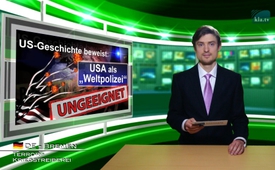 История США доказывает: США не пригодны для роли «Всемирная Полиция»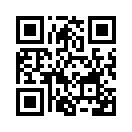 На протяжении длительного времени глобальные стратеги США занимаются осуществлением «Американского Века», «Нового Мирового Порядка» под засильем США. Процесс становления самопровозглашённой «Всемирной Полиции» США, однако, отличается вовсе не правомерной политикой и ответственным лидерством.На протяжении длительного времени глобальные стратеги США занимаются осуществлением «Американского Века», «Нового Мирового Порядка» под засильем США. Процесс становления самопровозглашённой «Всемирной Полиции» США, однако, отличается вовсе не правомерной политикой и ответственным лидерством. Это выясняется из обзора последних 239 лет истории США: с момента образования Соединённых Штатов Америки в 1776 году не прошло ни одного десятилетия без войны, которую бы не вели США. Из этих 239 лет они 219 лет, т.е. 91% времени, находились в открытой войне с другими странами. В то время, как первые 120 лет, прежде всего, были отмечены войнами против индейцев, то в последующие 120 лет интернациональное ведение войны стало обычным состоянием. Ни одно мировое государство за сравнительное время, даже и приблизительно не вело столь много войн и не произвело столько хаоса, как это сделали США. Баланс убедительного всемирного полицейского, заботящегося о порядке и безопасности, выглядит принципиально иначе. Для настоящего мира во всем мире необходимо незамедлительное прекращение войн США и реабилитация пострадавших народов – начиная с аборигенов Северной Америки.от ham.Источники:www.washingtonsblog.com/2015/02/america-war-93-time-222-239-years-since-1776.html
www.kla.tv/7318Может быть вас тоже интересует:---Kla.TV – Другие новости ... свободные – независимые – без цензуры ...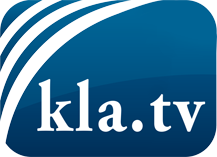 О чем СМИ не должны молчать ...Мало слышанное от народа, для народа...регулярные новости на www.kla.tv/ruОставайтесь с нами!Бесплатную рассылку новостей по электронной почте
Вы можете получить по ссылке www.kla.tv/abo-ruИнструкция по безопасности:Несогласные голоса, к сожалению, все снова подвергаются цензуре и подавлению. До тех пор, пока мы не будем сообщать в соответствии с интересами и идеологией системной прессы, мы всегда должны ожидать, что будут искать предлоги, чтобы заблокировать или навредить Kla.TV.Поэтому объединитесь сегодня в сеть независимо от интернета!
Нажмите здесь: www.kla.tv/vernetzung&lang=ruЛицензия:    Creative Commons License с указанием названия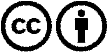 Распространение и переработка желательно с указанием названия! При этом материал не может быть представлен вне контекста. Учреждения, финансируемые за счет государственных средств, не могут пользоваться ими без консультации. Нарушения могут преследоваться по закону.